HOMO NALEDI : SCOPERTA IN SUDAFRICA UNA NUOVA SPECIE DI OMINIDEUna scoperta senza precedenti nella storia della paleontologia.Un cugino lontano dell’uomo. Fratello, se guardiamo i suoi piedi che hanno meravigliato i ricercatori: sono quasi identici ai nostri. Un ritrovamento che potrebbe far riscrivere la storia dell’evoluzione della nostra specie.Gli alunni delle classi VA e VB della Scuola Primaria di Bova Marina, appena rientrati a scuola dopo la pausa estiva, approfondiscono questa sensazionale notizia attraverso un lavoro di gruppo sfociato in un compito di realtà con la realizzazione di un grande cartellone illustrativo.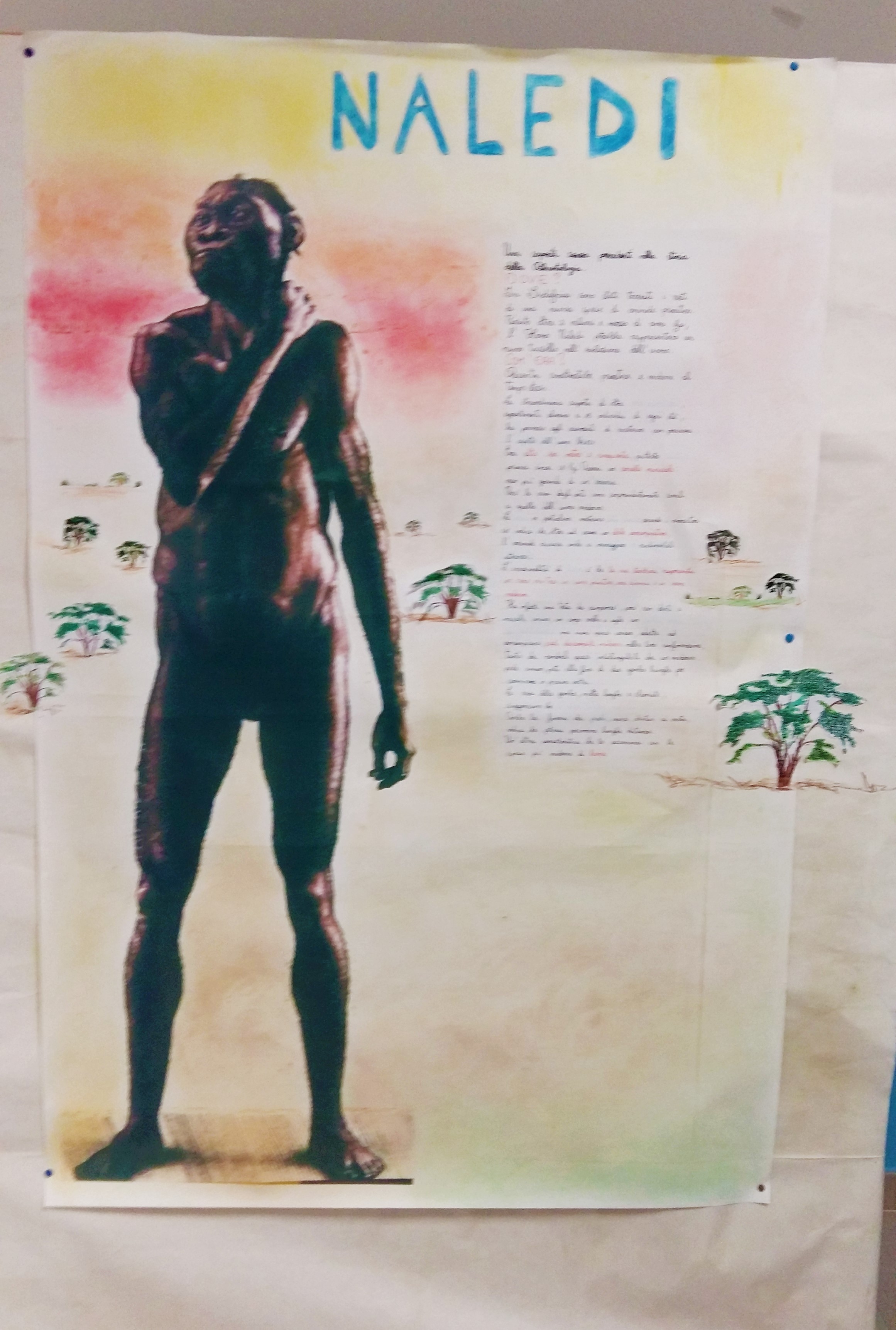 